УКРАЇНАЧЕРНІВЕЦЬКА ОБЛАСНА РАДАКОМУНАЛЬНИЙ ЗАКЛАД«ІНСТИТУТ ПІСЛЯДИПЛОМНОЇ ПЕДАГОГІЧНОЇ ОСВІТИЧЕРНІВЕЦЬКОЇ ОБЛАСТІ»вул. І. Франка, 20, м. Чернівці, 58000, тел/факс (0372) 52-73-36, Е-mail: cv_ipo@ukr.net  Код: ЄДРПОУ 02125697_19.04.2023    № _01-11/226					На № ________від _______Про проведення циклу вебінарівз реалізації програмно-методичногокомплекту «Впевнений старт»На виконання плану роботи Інституту післядипломної педагогічної освіти Чернівецької області 9, 10 та 11 травня 2023 року буде проведено цикл вебінарів «Програмно-методичний комплекс «Впевнений старт: особливості реалізації в сучасних умовах» (старший, середній та молодший вік) в онлайн-форматі. Захід організовується спільно з Лабораторією психології дошкільника Інституту психології ім. Г. С. Костюка НАПН України та видавництвом «УКРАЇНСЬКА АКАДЕМІЯ ДИТИНСТВА».  До участі у заході запрошуються педагоги закладів дошкільної освіти, які мають досвід роботи  з дітьми дошкільного віку за ПМК «Впевнений старт» або планують працювати за вищезазначеним комплексом. У ході вебінарів педагоги зможуть отримати  відповіді на всі питання, пов’язані з особливостями  застосування на практиці навчально-методичних комплектів з певною віковою групою, про можливості використання комплекту для дітей старшого дошкільного віку в змішаному форматі організації освітнього процесу  від авторів проєкту.Для участі семінарах-тренінгах  необхідно до  02 травня 2023 року зареєструватися за покликаннями: Старший дошкільний вік https://forms.gle/SZuUnJhhB9P4jsUM9 Середній дошкільний вік https://forms.gle/AHb8QUx5SoRmEWF99 Молодший дошкільний  вік https://forms.gle/UzkCG2y1T8c5cGh87 Додаткова інформація за тел. 0505973033, 0987400769,  НМЦ дошкільної, початкової освіти та предметів мистецької галузі ІППОЧО.Просимо довести зазначену інформацію до відома відповідальних працівників органів управління освітою територіальних громад, консультантів ЦПРПП,  керівників та  педагогічних працівників закладів освіти, що забезпечують здобуття  дошкільної освіти дітьми відповідного віку.В. о директора  Інституту                                                    Наталія КУРИШСавчук О.С.Тел.050 5973033Керівникам  органів управлінь освітою  територіальних громад, директорам Центрів професійного розвитку педагогічних працівників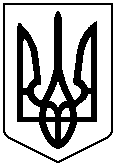 